ZAMAWIAJĄCY: 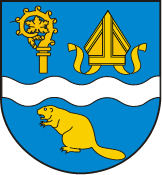 Gmina Lubominoul. Kopernika 7, 11-135 Lubominowoj. warmińsko-mazurskietel. 89 532-44-50Nazwa nadana zamówieniu: Zakup pojazdów do przewozu osób z niepełnosprawnością– numer postępowania: RGKiT.271.05.2023ZatwierdziłWójt Gminy LubominoAndrzej MazurLubomino, dnia 15.09.2023 r.Klauzula informacyjna o przetwarzaniu danych osobowych:Spis treści:Rozdział I	5Postanowienia ogólne	5Rozdział II	6Opis przedmiotu zamówienia	6Rozdział III	8Termin wykonania zamówienia	8Rozdział IV	8Projektowane postanowienia umowy w sprawie zamówienia publicznego, które zostaną wprowadzone do treści tej umowy	8Rozdział V	9Informacje o środkach komunikacji elektronicznej, przy użyciu których Zamawiający będzie komunikował się z Wykonawcami, oraz informacje o wymaganiach technicznych i organizacyjnych sporządzania, wysyłania i odbierania korespondencji elektronicznej	9Rozdział VI	12Podstawy wykluczenia	12Rozdział VII	15Warunki udziału w postępowaniu	15Rozdział VIII.	15Wadium przetargowe	15Rozdział IX	16Opis sposobu przygotowania oferty.	16Rozdział X	22Termin związania ofertą	22Rozdział XI	23Sposób oraz termin składania ofert	23Rozdział XII	24Termin otwarcia ofert	24Rozdział XIII	24Sposób obliczenia ceny	24Rozdział XIV	25Opis kryteriów oceny ofert, wraz z podaniem wag tych kryteriów i sposobu oceny ofert	25Rozdział XV	29Aukcja elektroniczna	29Rozdział XVI	29Informacje o formalnościach, jakie muszą zostać dopełnione po wyborze oferty w celu zawarcia umowy w sprawie zamówienia publicznego	29Rozdział XVII	30Zabezpieczenie należytego wykonania umowy	30Rozdział XVIII	30Pouczenie o środkach ochrony prawnej przysługujących Wykonawcy	30Rozdział XIX	32Załączniki do SWZ	32Rozdział IPostanowienia ogólneZamawiający: Gmina LubominoAdres: ul. Kopernika 7, 11-135 LubominoTel: 895324450 Fax: 895324451Adres strony internetowej: https://www.lubomino.plAdres poczty elektronicznej: sekretariat@lubomino.plOsoby uprawnione do komunikowania się z Wykonawcami:Kierownik Referatu RGKiT - Karolina Jaczewska - tel. 89-532-44-60.Adres strony internetowej prowadzonego postępowania: https://platformazakupowa.pl/pn/lubominoNa wskazanej stronie udostępniane będą zmiany i wyjaśnienia treści SWZ oraz inne dokumenty zamówienia bezpośrednio związane z postępowaniem o udzielenie zamówienia. Postępowanie o udzielenie zamówienia publicznego prowadzone jest w trybie podstawowym, na podstawie art. 275 pkt 1 ustawy z dnia 11 września 2019 r. - Prawo zamówień publicznych (t. j. Dz.U. z 2023 r., poz. 1605), zwanej także ustawą Pzp.Zamawiający dopuszcza składanie ofert częściowych. Zamawiający nie przewiduje wyboru najkorzystniejszej oferty z możliwością prowadzenia negocjacji. Postępowanie prowadzone jest w odniesieniu do zamówienia klasycznego.Szacunkowa wartość przedmiotowego zamówienia nie przekracza progów unijnych o jakich mowa w art. 3 ustawy Pzp. Zamawiający nie przewiduje aukcji elektronicznej o której mowa w art. 227-238 ustawy Pzp.Zamawiający nie przewiduje złożenia oferty w postaci katalogów elektronicznych.Zamawiający nie prowadzi postępowania w celu zawarcia umowy ramowej o której mowa w art. 311-315 ustawy Pzp.Zamawiający nie zastrzega możliwości ubiegania się o udzielenie zamówienia wyłącznie przez Wykonawców, o których mowa w art. 94 Pzp.W zakresie nieuregulowanym niniejszą Specyfikacją Warunków Zamówienia, zwaną także SWZ lub Specyfikacją, zastosowanie mają przepisy ustawy Pzp oraz aktów wykonawczych wydanych na jej podstawie.O udzielenie zamówienia może ubiegać się osoba fizyczna, osoba prawna albo jednostka organizacyjna nieposiadająca osobowości prawnej albo podmioty te występujące wspólnie o ile spełniają warunki określone w ustawie Pzp oraz w niniejszej SWZ.Postępowanie o udzielenie zamówienia prowadzi się w języku polskim.Rozdział IIOpis przedmiotu zamówieniaKategorie (CPV):34114400-3 – Minibusy34121000-1 - Autobusy i autokary34114300-2 - Pojazdy opieki socjalnejOpis przedmiotu zamówienia:Przedmiotem zamówienia jest zakup i dostawa:Część IMikrobusu 9-cio osobowego przystosowanego do przewozu osób niepełnosprawnych w tym osób na wózku ŚDS w WolnicyCzęść IIAutobusu dostosowanego do przewozu osób niepełnosprawnych w tym osób na wózku ŚDS w WolnicyZmiany adaptacyjne pojazdu, dotyczące przystosowania pojazdu do przewozu 1 osoby na wózku inwalidzkim, dokonane przez Wykonawcę nie mogą powodować utraty ani ograniczenia uprawnień wynikających z fabrycznej gwarancji producenta samochodu bazowego. Stosowny zapis w tej kwestii winien znaleźć się w książce gwarancyjnej pojazdu i powinien być respektowany przez wszystkie Autoryzowane Stacje Obsługi Pojazdów na terenie całego kraju oferowanej marki pojazdu.Oferowany  pojazd powinien:być sprawny technicznie i wolny od wad konstrukcyjnych, materiałowych i wykonawczych,spełniać wymagania techniczne określone przez obowiązujące przepisy dla pojazdów poruszających się po drogach publicznych, w tym warunki techniczne wynikające z ustawy z dnia 20 czerwca 1997 roku Prawo o ruchu drogowym (t. j. Dz. U. z 2023 r., poz. 1047 ze zm.) oraz rozporządzeń wykonawczych do tej ustawy, tj.:Rozporządzenie Ministra Infrastruktury z dnia 2 sierpnia 2023 r. w sprawie homologacji typu pojazdów (t. j. Dz. U. z 2023 r., poz. 1651),Rozporządzenie Ministra Infrastruktury z dnia 31 grudnia 2002 r. w sprawie warunków technicznych pojazdów oraz zakresu ich niezbędnego wyposażenia (t. j. Dz. U. z 2016 r., poz. 2022 ze zm.).Wykonawca w dniu odbioru musi posiadać i przekazać Zamawiającemu następujące dokumenty:kartę pojazdu,aktualne świadectwo homologacji lub świadectwo zgodności Unii Europejskiej,książkę gwarancyjną,książkę przeglądów serwisowych,instrukcję obsługi w języku polskim,dwa komplety kluczyków,pojazd musi posiadać zaświadczenie o przeprowadzonym badaniu technicznym pojazdu w rozumieniu ustawy z dnia 20 czerwca 1997 r. Prawo o ruchu drogowym.Na realizację przedmiotowego zamówienia Zamawiający otrzyma dofinansowanie ze środków PEFRON projektu w ramach programu pn.: „Program wyrównywania różnic między regionami III” – obszar D.Szczegółowy opis przedmiotu zamówienia zawarty jest w Opisie przedmiotu zamówienia stanowiącym Załącznik Nr 3 do SWZ. Opis przedmiotu zamówienia zawiera minimalne wymagania, które musi spełniać oferowany przedmiot zamówienia.Wykonawca zobowiązuje się do prawidłowego wykonania przedmiotu zamówienia, zgodnie z wymaganiami określonymi w SWZ i postanowieniami projektu umowy oraz zasadami należytej staranności oraz obowiązującymi normami i przepisami.Odbiór pojazdu przez Zamawiającego odbędzie się w siedzibie Wykonawcy. Rozwiązania równoważne wskazane w opisie przedmiotu zamówienia, znaki towarowe, patenty lub pochodzenie mają charakter pomocniczy dla określenia parametrów przedmiotu zamówienia. Jeśli w opisie przedmiotu zamówienia lub dokumentacji załączonej zostały użyte w/w wskazania należy traktować, jako propozycję i towarzyszy im zapis „lub równoważny”. Zamawiający dopuszcza możliwość zastosowania rozwiązań równoważnych o parametrach techniczno-użytkowych nie gorszych niż podane w opisie przedmiotu zamówienia. Ponadto zamienne materiały lub urządzenia przyjęte do wyceny winny spełniać funkcję, jakiej mają służyć; winny być kompatybilne z pozostałymi urządzeniami. Wykonawca, który powołuje się na rozwiązania równoważne opisywane przez Zamawiającego jest zobowiązany wykazać, że oferowana przez niego dostawa spełnia wymagania określone przez Zamawiającego. Dopuszcza się zaoferowanie wyposażenia o wyższych parametrach.Zgodnie z art. 101 ust. 5 PZP Wykonawca, który powołuje się na rozwiązania równoważne opisywane w tych dokumentach, jest obowiązany udowodnić, poprzez dołączenie do oferty stosownych przedmiotowych środków dowodowych, o których mowa w art. 104-107 ustawy PZP, że proponowane rozwiązania w równoważnym stopniu spełniają wymagania określone w opisie przedmiotu zamówienia (dowody, uzasadnienie, opis rozwiązań równoważnych).Rodzaj zamówienia: Dostawy.Opis sposobu odbioru prac i opis sposobu rozliczenia prac: Wykonawca zobowiązuje się do dostarczenia przedmiotu zamówienia fabrycznie nowego, nieużywanego, wolnego od wad fizycznych i prawnych oraz wydania dokumentacji dotyczącej dostarczonego przedmiotu zamówienia tj. certyfikat, atest bezpieczeństwa lub deklarację zgodności producenta potwierdzającą spełnianie wymogów, karty katalogowe producenta zawierające wszystkie parametry techniczno–eksploatacyjne.Odbiór pojazdu nastąpi w formie protokołu, po uprzednim stwierdzeniu jego zgodności z warunkami zamówienia.Szczegółowe wymagania dotyczące sposobu odbioru zawarte są we wzorze umowy, stanowiącym załącznik nr 5 do SWZ.Gwarancja:Wymagany okres gwarancji i jakości: min. 24 miesiące. Okres gwarancji na dostarczony przedmiot zamówienia stanowi kryterium oceny ofert – patrz Rozdział XIV SWZ. Rozdział IIITermin wykonania zamówieniaTermin rozpoczęcia: od dnia podpisania umowy.Zakończenie realizacji przedmiotu umowy - do dnia 30 listopad 2023 r.Rozdział IVProjektowane postanowienia umowy w sprawie zamówienia publicznego, które zostaną wprowadzone do treści tej umowyWybrany w niniejszym postępowaniu Wykonawca będzie zobowiązany do zawarcia umowy w sprawie zamówienia publicznego na warunkach określonych w projektowanych postanowieniach umowy - wzorze umowy, stanowiącym załącznik nr 5 do niniejszej SWZ. Projektowane postanowienia umowy – wzór umowy, w sprawie zamówienia publicznego przed zawarciem zostanie uzupełniony o niezbędne informacje, w szczególności dotyczące Wykonawcy oraz wartości umowy.Zamawiający, przewiduje możliwość zmian postanowień zawartej umowy w stosunku do treści oferty, na podstawie której dokonano wyboru Wykonawcy. Rodzaj i zakres zmian oraz warunki wprowadzenia zmian wskazane są w projektowanych postanowieniach umowy - wzorze umowy, stanowiącym załącznik nr 5 do SWZ.Rozdział VInformacje o środkach komunikacji elektronicznej, przy użyciu których Zamawiający będzie komunikował się z Wykonawcami, oraz informacje o wymaganiach technicznych i organizacyjnych sporządzania, wysyłania i odbierania korespondencji elektronicznejW niniejszym postępowaniu o udzielenie zamówienia, w tym składanie ofert, wymiana informacji oraz przekazywanie dokumentów lub oświadczeń między Zamawiającym a Wykonawcą, z uwzględnieniem zapisów ust. 2, odbywa się przy użyciu środków komunikacji elektronicznej. Komunikacja ustna dopuszczalna jest w odniesieniu do informacji, które nie są istotne.W przypadku Wykonawców wspólnie ubiegających się o udzielenie zamówienia wszelka korespondencja będzie prowadzona przez Zamawiającego wyłącznie z ich pełnomocnikiem.W postępowaniu o udzielenie zamówienia komunikacja między Zamawiającym a Wykonawcami odbywa się za pośrednictwem Platformy znajdującej się pod adresem: https://platformazakupowa.pl/pn/lubomino Zamawiający nie przewiduje innego sposobu komunikowania w postępowaniu niż wskazane powyżej.Dotyczy komunikacji za pośrednictwem platformazakupowa.pl:Zamawiający informuje, że instrukcje korzystania z platformazakupowa.pl dotyczące w szczególności logowania, składania wniosków o wyjaśnienie treści SWZ, składania ofert oraz innych czynności podejmowanych w niniejszym postępowaniu przy użyciu platformazakupowa.pl znajdują się w zakładce „Instrukcje dla Wykonawców" na stronie internetowej pod adresem: https://platformazakupowa.pl/strona/45-instrukcje.W celu skrócenia czasu udzielenia odpowiedzi na pytania preferuje się, aby komunikacja między Zamawiającym a Wykonawcami, w tym wszelkie oświadczenia, wnioski, zawiadomienia oraz informacje, przekazywane są w formie elektronicznej za pośrednictwem platformazakupowa.pl i formularza „Wyślij wiadomość do Zamawiającego”.Za datę przekazania (wpływu) oświadczeń, wniosków, zawiadomień oraz informacji przyjmuje się datę ich przesłania za pośrednictwem platformazakupowa.pl poprzez kliknięcie przycisku „Wyślij wiadomość do Zamawiającego” po których pojawi się komunikat, że wiadomość została wysłana do Zamawiającego.Korespondencja, której zgodnie z obowiązującymi przepisami adresatem jest dany Wykonawca, będzie przekazywana w formie elektronicznej za pośrednictwem platformazakupowa.pl do danego Wykonawcy.Zamawiający, określa niezbędne wymagania sprzętowo - aplikacyjne umożliwiające pracę na platformazakupowa.pl, tj.:stały dostęp do sieci Internet o gwarantowanej przepustowości nie mniejszej niż 512 kb/s,komputer klasy PC lub MAC o następującej konfiguracji: pamięć min. 2 GB Ram, procesor Intel IV 2 GHZ lub jego nowsza wersja, jeden z systemów operacyjnych - MS Windows 7, Mac Os x 10 4, Linux, lub ich nowsze wersje,zainstalowana dowolna przeglądarka internetowa, w przypadku Internet Explorer minimalnie wersja 10.0,włączona obsługa JavaScript,zainstalowany program Adobe Acrobat Reader lub inny obsługujący format plików .pdf,szyfrowanie na platformazakupowa.pl odbywa się za pomocą protokołu TLS 1.3.oznaczenie czasu odbioru danych przez platformę zakupową stanowi datę oraz dokładny czas (hh:mm:ss) generowany wg. czasu lokalnego serwera synchronizowanego z zegarem Głównego Urzędu Miar.maksymalny rozmiar jednego pliku przesyłanego za pośrednictwem dedykowanych formularzy do: złożenia, zmiany, wycofania oferty wynosi 150 MB natomiast przy komunikacji wielkość pliku to maksymalnie 500 MB.Wykonawca, przystępując do niniejszego postępowania o udzielenie zamówienia publicznego:akceptuje warunki korzystania z platformazakupowa.pl określone w Regulaminie zamieszczonym na stronie internetowej pod linkiem w zakładce „Regulamin" oraz uznaje go za wiążący, zapoznał i stosuje się do Instrukcji składania ofert/wniosków dostępnej pod https://platformazakupowa.pl/strona/45-instrukcje.Rekomendacje Zamawiającego:Zamawiający rekomenduje wykorzystanie formatów: .pdf, .doc, .docx, .xls, .jpg ze szczególnym wskazaniem na .pdfW celu ewentualnej kompresji danych Zamawiający rekomenduje wykorzystanie jednego z formatów: .zip, .7ZWśród formatów powszechnych a NIE występujących w Rozporządzeniu z dnia 12 kwietnia 2012 r. w sprawie Krajowych Ram Interoperacyjności, minimalnych wymagań dla rejestrów publicznych i wymiany informacji w postaci elektronicznej oraz minimalnych wymagań dla systemów teleinformatycznych (Dz.U.2017 poz. 2247) występują: .rar .gif .bmp .numbers .pages. Dokumenty złożone w takich plikach zostaną uznane za złożone nieskutecznie.Zamawiający zwraca uwagę na ograniczenia wielkości plików podpisywanych profilem zaufanym, który wynosi max 10MB, oraz na ograniczenie wielkości plików podpisywanych w aplikacji eDoApp służącej do składania podpisu osobistego, który wynosi max 5MB.Ze względu na niskie ryzyko naruszenia integralności pliku oraz łatwiejszą weryfikację podpisu, Zamawiający zaleca, w miarę możliwości, przekonwertowanie plików składających się na ofertę na format .pdf i opatrzenie ich podpisem kwalifikowanym PAdES.Pliki w innych formatach niż PDF zaleca się opatrzyć zewnętrznym podpisem XAdES. Wykonawca powinien pamiętać, aby plik z podpisem przekazywać łącznie z dokumentem podpisywanym.Zamawiający zaleca aby w przypadku podpisywania pliku przez kilka osób, stosować podpisy tego samego rodzaju. Podpisywanie różnymi rodzajami podpisów np. osobistym i kwalifikowanym może doprowadzić do problemów w weryfikacji plików.Zamawiający zaleca, aby Wykonawca z odpowiednim wyprzedzeniem przetestował możliwość prawidłowego wykorzystania wybranej metody podpisania plików oferty.Zaleca się, aby komunikacja z Wykonawcami odbywała się tylko na Platformie za pośrednictwem formularza “Wyślij wiadomość do Zamawiającego”, nie za pośrednictwem adresu email.Osobą składającą ofertę powinna być osoba kontaktowa podawana w dokumentacji.Ofertę należy przygotować z należytą starannością dla podmiotu ubiegającego się o udzielenie zamówienia publicznego i zachowaniem odpowiedniego odstępu czasu do zakończenia przyjmowania ofert/wniosków. Sugerujemy złożenie oferty na 24 godziny przed terminem składania ofert/wniosków.Podczas podpisywania plików zaleca się stosowanie algorytmu skrótu SHA2 zamiast SHA1.Jeśli Wykonawca pakuje dokumenty np. w plik ZIP zalecamy wcześniejsze podpisanie każdego ze skompresowanych plików.Zamawiający rekomenduje wykorzystanie podpisu z kwalifikowanym znacznikiem czasu.Zamawiający zaleca aby nie wprowadzać jakichkolwiek zmian w plikach po podpisaniu ich podpisem kwalifikowanym. Może to skutkować naruszeniem integralności plików co równoważne będzie z koniecznością odrzucenia oferty w postępowaniu.W sprawach związanych z obsługą platformy, proszę o kontakt z Centrum Wsparcia Klienta platformy zakupowej Open Nexus czynnym od poniedziałku do piątku w dni robocze, w godzinach 8:00 – 17:00, tel. 22 101 02 02, e-mail: cwk@platformazakupowa.pl.Wykonawca może zwrócić się do Zamawiającego z wnioskiem o wyjaśnienie treści SWZ.Zamawiający udzieli wyjaśnień niezwłocznie, nie później niż na 2 dni przed upływem terminu składania ofert, pod warunkiem, że wniosek o wyjaśnienie treści Specyfikacji wpłynął do Zamawiającego nie później niż na 4 dni przed upływem terminu składania ofert. Zamawiający zamieści treść pytań wraz z wyjaśnieniami, bez ujawniania źródła zapytań, na stronie internetowej prowadzonego postępowania, tj.https://platformazakupowa.pl/pn/lubomino.Jeżeli Zamawiający nie udzieli wyjaśnień w terminie, o którym mowa w pkt 10, przedłuży termin składania ofert o czas niezbędny do zapoznania się wszystkich zainteresowanych Wykonawców z przygotowanymi przez Zamawiającego wyjaśnieniami, niezbędnymi do należytego przygotowania i złożenia przez Wykonawców ofert.W przypadku gdy wniosek o wyjaśnienie treści SWZ nie wpłynął w terminie, o którym mowa w pkt 10, Zamawiający nie ma obowiązku udzielania wyjaśnień oraz obowiązku przedłużenia terminu składania ofert. Przedłużenie terminu składania ofert, o którym mowa w pkt 12, nie wpływa na bieg terminu składania wniosku o wyjaśnienie treści SWZ.W uzasadnionych przypadkach Zamawiający może przed upływem terminu składania ofert zmienić treść SWZ. Dokonaną zmianę treści SWZ udostępnia na stronie internetowej prowadzonego postępowania, tj. https://platformazakupowa.pl/pn/lubomino.Zamawiający nie przewiduje i nie wymaga wizji lokalnej oraz nie przewiduje zebrania Wykonawców. Rozdział VIPodstawy wykluczeniaO udzielenie zamówienia mogą ubiegać się Wykonawcy, którzy nie podlegają wykluczeniu z postępowania o udzielenie zamówienia.Z postępowania o udzielenie zamówienia wyklucza się Wykonawców, w stosunku do których zachodzi którakolwiek z okoliczności wskazanych:w art. 108 ust. 1 PZP;będącego osobą fizyczną, którego prawomocnie skazano za przestępstwo:udziału w zorganizowanej grupie przestępczej albo związku mającym na celu popełnienie przestępstwa lub przestępstwa skarbowego, o którym mowa w art. 258 Kodeksu karnego,handlu ludźmi, o którym mowa w art. 189a Kodeksu karnego,o którym mowa w art. 228–230a, art. 250a Kodeksu karnego, w art. 46–48 ustawy z dnia 25 czerwca 2010 r. o sporcie (Dz. U. z 2020 r. poz. 1133 oraz z 2021 r. poz. 2054) lub w art. 54 ust. 1–4 ustawy z dnia 12 maja 2011 r. o refundacji leków, środków spożywczych specjalnego przeznaczenia żywieniowego oraz wyrobów medycznych (Dz. U. z 2021 r. poz. 523, 1292, 1559 i 2054),finansowania przestępstwa o charakterze terrorystycznym, o którym mowa w art. 165a Kodeksu karnego, lub przestępstwo udaremniania lub utrudniania stwierdzenia przestępnego pochodzenia pieniędzy lub ukrywania ich pochodzenia, o którym mowa w art. 299 Kodeksu karnego, o charakterze terrorystycznym, o którym mowa w art. 115 § 20 Kodeksu karnego, lub mające na celu popełnienie tego przestępstwa,powierzenia wykonywania pracy małoletniemu cudzoziemcowi, o którym mowa w art. 9 ust. 2 ustawy z dnia 15 czerwca 2012 r. o skutkach powierzania wykonywania pracy cudzoziemcom przebywającym wbrew przepisom na terytorium Rzeczypospolitej Polskiej (Dz. U. poz. 769 oraz z 2020 r. poz. 2023),przeciwko obrotowi gospodarczemu, o których mowa w art. 296–307 Kodeksu karnego, przestępstwo oszustwa, o którym mowa w art. 286 Kodeksu karnego, przestępstwo przeciwko wiarygodności dokumentów, o których mowa w art. 270–277d Kodeksu karnego, lub przestępstwo skarbowe,o którym mowa w art. 9 ust. 1 i 3 lub art. 10 ustawy z dnia 15 czerwca 2012 r. o skutkach powierzania wykonywania pracy cudzoziemcom przebywającym wbrew przepisom na terytorium Rzeczypospolitej Polskiejlub za odpowiedni czyn zabroniony określony w przepisach prawa obcego;jeżeli urzędującego członka jego organu zarządzającego lub nadzorczego, wspólnika spółki w spółce jawnej lub partnerskiej albo komplementariusza w spółce komandytowej lub komandytowo-akcyjnej lub prokurenta prawomocnie skazano za przestępstwo, o którym mowa w pkt 1;wobec którego wydano prawomocny wyrok sądu lub ostateczną decyzję administracyjną o zaleganiu z uiszczeniem podatków, opłat lub składek na ubezpieczenie społeczne lub zdrowotne, chyba że Wykonawca odpowiednio przed upływem terminu do składania wniosków o dopuszczenie do udziału w postępowaniu albo przed upływem terminu składania ofert dokonał płatności należnych podatków, opłat lub składek na ubezpieczenie społeczne lub zdrowotne wraz z odsetkami lub grzywnami lub zawarł wiążące porozumienie 	w sprawie spłaty tych należności;wobec którego prawomocnie orzeczono zakaz ubiegania się o zamówienia publiczne;jeżeli Zamawiający może stwierdzić, na podstawie wiarygodnych przesłanek, że Wykonawca zawarł z innymi Wykonawcami porozumienie mające na celu zakłócenie konkurencji, w szczególności jeżeli należąc do tej samej grupy kapitałowej w rozumieniu ustawy z dnia 16 lutego 2007 r. o ochronie konkurencji i konsumentów, złożyli odrębne oferty, oferty częściowe lub wnioski o dopuszczenie do udziału w postępowaniu, chyba że wykażą, że przygotowali te oferty lub wnioski niezależnie od siebie;jeżeli, w przypadkach, o których mowa w art. 85 ust. 1, doszło do zakłócenia konkurencji wynikającego z wcześniejszego zaangażowania tego Wykonawcy lub podmiotu, który należy z Wykonawcą do tej samej grupy kapitałowej w rozumieniu ustawy z dnia 16 lutego 2007 r. o ochronie konkurencji i konsumentów, chyba że spowodowane tym zakłócenie konkurencji może być wyeliminowane w inny sposób niż przez wykluczenie Wykonawcy z udziału w postępowaniu o udzielenie zamówienia.w art. 109 ust. 1 pkt. 4 Pzp, tj.:w stosunku do którego otwarto likwidację, ogłoszono upadłość, którego aktywami zarządza likwidator lub sąd, zawarł układ z wierzycielami, którego działalność gospodarcza jest zawieszona albo znajduje się on w innej tego rodzaju sytuacji wynikającej z podobnej procedury przewidzianej w przepisach miejsca wszczęcia tej procedury;Wykluczenie Wykonawcy następuje zgodnie z art. 111 PZP.Zgodnie z art. 7 ust. 1 Ustawy z dnia 13 kwietnia 2022 r. o szczególnych rozwiązaniach w zakresie przeciwdziałania wspieraniu agresji na Ukrainę oraz służących ochronie bezpieczeństwa narodowego, z postępowania o udzielenie zamówienia wyklucza się:Wykonawcę oraz uczestnika konkursu wymienionego w wykazach określonych w rozporządzeniu 765/2006 i rozporządzeniu 269/2014 albo wpisanego na listę na podstawie decyzji w sprawie wpisu na listę rozstrzygającej o zastosowaniu środka, o którym mowa w art. 1 pkt 3;Wykonawcę oraz uczestnika konkursu, którego beneficjentem rzeczywistym w rozumieniu ustawy z dnia 1 marca 2018 r. o przeciwdziałaniu praniu pieniędzy oraz finansowaniu terroryzmu (Dz. U. z 2022 r. poz. 593 i 655) jest osoba wymieniona w wykazach określonych w rozporządzeniu 765/2006 i rozporządzeniu 269/2014 albo wpisana na listę lub będąca takim beneficjentem rzeczywistym od dnia 24 lutego 2022 r., o ile została wpisana na listę na podstawie decyzji w sprawie wpisu na listę rozstrzygającej o zastosowaniu środka, o którym mowa w art. 1 pkt 3;Wykonawcę oraz uczestnika konkursu, którego jednostką dominującą w rozumieniu art. 3 ust. 1 pkt 37 ustawy z dnia 29 września 1994 r. o rachunkowości (Dz. U. z 2021 r. poz. 217, 2105 i 2106) jest podmiot wymieniony w wykazach określonych w rozporządzeniu 765/2006 i rozporządzeniu 269/2014 albo wpisany na listę lub będący taką jednostką dominującą od dnia 24 lutego 2022 r., o ile został wpisany na listę na podstawie decyzji w sprawie wpisu na listę rozstrzygającej o zastosowaniu środka, o którym mowa w art. 1 pkt 3.Wykluczenie Wykonawcy zgodnie z ust. 4 następuje na okres trwania okoliczności określonych w ust. 4.Nie może podlegać wykluczeniu z postępowania na podstawie przesłanek, o których mowa w art. 7 ust. 1 ustawy z dnia 13 kwietnia 2022 r. o szczególnych rozwiązaniach w zakresie przeciwdziałania wspieraniu agresji na Ukrainę oraz służących ochronie bezpieczeństwa narodowego (Dz. U. z 2022r., poz. 835): Wykonawca, żaden ze wspólników - w przypadku składania oferty wspólnej (konsorcjum, spółka cywilna), żaden podmiot udostępniający zasoby, na które powołuje się Wykonawca w celu spełnienia warunków udziału w postępowaniu.Zgodnie z art. 110 ustawy Pzp Wykonawca może zostać wykluczony przez Zamawiającegona każdym etapie postępowania o udzielenie zamówienia.Wykonawca nie podlega wykluczeniu w okolicznościach określonych w art. 108 ust. 1 pkt 1, 2 i 5 lub art. 109 ust. 1 pkt 4 ustawy Pzzp, jeżeli udowodni Zamawiającemu, że spełnił łącznie następujące przesłanki:naprawił lub zobowiązał się do naprawienia szkody wyrządzonej przestępstwem, wykroczeniem lub swoim nieprawidłowym postępowaniem, w tym poprzez zadośćuczynienie pieniężne;wyczerpująco wyjaśnił fakty i okoliczności związane z przestępstwem, wykroczeniem lub swoim nieprawidłowym postępowaniem oraz spowodowanymi przez nie szkodami, aktywnie współpracując odpowiednio z właściwymi organami, w tym organami ścigania, lub Zamawiającym;podjął konkretne środki techniczne, organizacyjne i kadrowe, odpowiednie dla zapobiegania dalszym przestępstwom, wykroczeniom lub nieprawidłowemu postępowaniu, w szczególności: zerwał wszelkie powiązania z osobami lub podmiotami odpowiedzialnymi za nieprawidłowe postępowanie Wykonawcy,zreorganizował personel,wdrożył system sprawozdawczości i kontroli,utworzył struktury audytu wewnętrznego do monitorowania przestrzegania przepisów, wewnętrznych regulacji lub standardów,wprowadził wewnętrzne regulacje dotyczące odpowiedzialności i odszkodowań za nieprzestrzeganie przepisów, wewnętrznych regulacji lub standardów.Zamawiający ocenia, czy podjęte przez Wykonawcę czynności są wystarczające do wykazania jego rzetelności, uwzględniając wagę i szczególne okoliczności czynu Wykonawcy, a jeżeli uzna, że nie są wystarczające do wykazania jego rzetelności, Zamawiający wyklucza Wykonawcę.Rozdział VII Warunki udziału w postępowaniuO udzielenie zamówienia mogą ubiegać się Wykonawcy, którzy nie podlegają wykluczeniu na zasadach określonych w Rozdziale VI SWZ oraz spełniają określone przez Zamawiającego warunki udziału w postępowaniu.O udzielenie zamówienia mogą ubiegać się Wykonawcy, którzy spełniają warunki udziału w postępowaniu, określone w art. 112 ust. 2 ustawy Pzp, dotyczące:zdolności do występowania w obrocie gospodarczym; Zamawiający nie stawia szczegółowych wymagań w tym zakresie.uprawnień do prowadzenia określonej działalności gospodarczej lub zawodowej, o ile wynika to z odrębnych przepisów; Zamawiający nie stawia szczegółowych wymagań w tym zakresie.sytuacji ekonomicznej lub finansowej; Zamawiający nie stawia szczegółowych wymagań w tym zakresie.zdolności technicznej lub zawodowej, tj.:Zamawiający nie stawia szczegółowych wymagań w tym zakresie.Rozdział VIII.Wadium przetargoweZamawiający nie wymaga wniesienia wadium.Rozdział IXOpis sposobu przygotowania oferty.Wykaz oświadczeń / dokumentów wymaganych w postępowaniu, w tym podmiotowe środki dowodoweOświadczenia i dokumenty wymagane w postępowaniu oraz ich formaCzęść 1Informacje ogólneWykonawca ma obowiązek zapoznać się dokładnie z treścią SWZ i zgodnie z nią złożyć ofertę.Wykonawca ponosi samodzielnie wszelkie koszty związane z opracowaniem i złożeniem oferty, niezależnie od wyniku postępowania, z zastrzeżeniem art. 261 ustawy Pzp. Zamawiający nie przewiduje zwrotu kosztów udziału w postępowaniu. Zaleca się, aby Wykonawca zdobył wszelkie informacje, które mogą być niezbędne do opracowania i złożenia oferty.Zamawiający nie dopuszcza możliwości składania ofert częściowych. Zamawiający działając na podstawie art. 91 ust. 1 Pzp nie ogranicza liczby części na jakie Wykonawca może złożyć ofertę, tj. dopuszcza złożenie oferty przez jednego Wykonawcę w odniesieniu do jednej lub do wszystkich części zamówienia.Zamawiający nie dopuszcza możliwości składania ofert wariantowych.	Składając ofertę w postępowaniu Wykonawca oświadcza, że akceptuje warunki realizacji zamówienia określone w niniejszej SWZ, w szczególności określone we wzorze umowy.Oferta musi być sporządzona w języku polskim.Dokumenty lub oświadczenia sporządzone w języku obcym należy składać wraz z tłumaczeniem na język polski.Ilekroć w części 2-3 niniejszego Rozdziału SWZ jest mowa o cyfrowym odwzorowaniu dokumentu - należy przez to rozumieć dokument elektroniczny będący kopią elektroniczną treści zapisanej w postaci papierowej, umożliwiający zapoznanie się z tą treścią i jej zrozumienie, bez konieczności bezpośredniego dostępu do oryginału.Oferta musi być podpisana przez osoby wskazane w dokumencie upoważniającym do występowania w obrocie prawnym lub posiadające stosowne pełnomocnictwo. Oferta musi być złożona w formie elektronicznej (tj. w postaci elektronicznej i opatrzona kwalifikowanym podpisem elektronicznym) lub w postaci elektronicznej opatrzonej podpisem zaufanym lub podpisem osobistym.Ofertę składaną przez podmioty wspólnie ubiegające się o udzielenie zamówienia (konsorcjum, koasekuracja) podpisują wszyscy Wykonawcy lub ustanowiony pełnomocnik.W procesie składania oferty, wniosku w tym przedmiotowych środków dowodowych na platformie, kwalifikowany podpis elektroniczny Wykonawca może złożyć bezpośrednio na dokumencie, który następnie przesyła do systemu (opcja rekomendowana przez platformazakupowa.pl) oraz dodatkowo dla całego pakietu dokumentów w kroku 2 Formularza składania oferty lub wniosku (po kliknięciu w przycisk Przejdź do podsumowania).Jeżeli dokumenty elektroniczne, przekazywane przy użyciu środków komunikacji elektronicznej, zawierają informacje stanowiące tajemnicę przedsiębiorstwa w rozumieniu przepisów ustawy z dnia 16 kwietnia 1993 r. o zwalczaniu nieuczciwej konkurencji (t. j. Dz. U. z 2022 r., poz. 1233), Wykonawca, w celu utrzymania w poufności tych informacji, przekazuje je w wydzielonym i odpowiednio oznaczonym pliku, wraz z jednoczesnym zaznaczeniem polecenia „Załącznik stanowiący tajemnicę przedsiębiorstwa” a następnie wraz z plikami stanowiącymi jawną część należy ten plik zaszyfrować. Oferta może być złożona tylko do upływu terminu składania ofert, tj. do dnia 29.12.2022 r. do godz. 9:30.Szczegółowa instrukcja dla Wykonawców dotycząca złożenia, zmiany i wycofania oferty znajduje się na stronie internetowej pod adresem: https://platformazakupowa.pl/strona/45-instrukcje.Część 2Etap składania ofertZłożenie oferty odbywa się poprzez wypełnienie formularza oferty – wzór stanowi załącznik nr 1 do SWZ, zakres danych wypełnianych przez Wykonawcę został określony w niniejszej SWZ, w szczególności w Rozdziale XIII i XIV SWZ, oraz podpisanie ww. formularza oferty kwalifikowanym podpisem elektronicznym, podpisem zaufanym lub podpisem osobistym osoby/osób upoważnionej/upoważnionych do reprezentowania Wykonawcy.Powyższy zapis dotyczy odpowiednio osoby/osób działającej/ych w imieniu Wykonawców wspólnie ubiegających się o udzielenie zamówienia publicznego.W przypadku gdy Wykonawca nie korzysta z przedmiotowego formularza, oferta powinna zawierać wszystkie informacje wymagane we wzorze.Złożenie wraz z ofertą następujących oświadczeń i dokumentów w formie elektronicznej lub postaci elektronicznej:oświadczenia, o którym mowa w art. 125 ust. 1 ustawy Pzp, w zakresie wskazanym przez Zamawiającego w Rozdziale VI pkt 2 SWZ, stanowiącego dowód potwierdzający brak podstaw wykluczenia z postępowania na dzień składania ofert oraz spełnianie warunków udziału w postępowaniu na dzień składania ofert, tymczasowo zastępujący wymagane przez Zamawiającego środki dowodowe, o treści zgodnej ze wzorem stanowiącym  załącznik nr 2 do SWZ, ww. oświadczenie i Formularz, muszą być podpisane kwalifikowanym podpisem elektronicznym, podpisem zaufanym lub podpisem osobistym, osoby/osób upoważnionej/upoważnionych do reprezentowania Wykonawcy.W przypadku wspólnego ubiegania się o zamówienie przez Wykonawców, oświadczenie, o których mowa w ust. 1 pkt 2 lit. a), składa każdy z Wykonawców. Oświadczenia te potwierdzają brak podstaw wykluczenia oraz spełnianie warunków udziału w postępowaniu w zakresie, w jakim każdy z Wykonawców wykazuje spełnianie warunków udziału w postępowaniu. odpisu lub informacji z Krajowego Rejestru Sądowego, Centralnej Ewidencji i Informacji o Działalności Gospodarczej lub innego właściwego rejestru, w celu potwierdzenia, że osoba działająca w imieniu Wykonawcy jest umocowana do jego reprezentowania,Wykonawca nie jest zobowiązany do złożenia dokumentów, o których mowa powyżej, jeżeli Zamawiający może je uzyskać za pomocą bezpłatnych i ogólnodostępnych baz danych, o ile Wykonawca wskaże Zamawiającemu, wraz ze składaną ofertą, dane umożliwiające dostęp do tych dokumentów.oświadczenia, o którym mowa w art. 117 ust. 4 ustawy Pzp, z którego wynika, które roboty budowlane, dostawy lub usługi wykonają poszczególni Wykonawcy, o treści zgodnej ze wzorem stanowiącym załącznik nr 4 do SWZ – oświadczenie składane tylko w przypadku Wykonawców wspólnie ubiegających się o udzielenie zamówienia, oświadczenie musi być podpisane kwalifikowanym podpisem elektronicznym, podpisem zaufanym lub podpisem osobistym, osoby/osób upoważnionej/ upoważnionych do reprezentowania Wykonawców wspólnie ubiegających się o udzielenie zamówienia.pełnomocnictwo:Wykonawca który składa ofertę za pośrednictwem pełnomocnika, powinien dołączyć do oferty dokument pełnomocnictwa obejmujący swym zakresem umocowanie w szczególności do złożenia oferty lub do złożenia oferty i podpisania umowy,zapis lit. a stosuje się odpowiednio do osoby działającej w imieniu Wykonawców wspólnie ubiegających się o udzielenie zamówienia publicznego, podmiotu udostępniającego zasoby na zasadach określonych w art. 118 ustawy,w przypadku gdy pełnomocnictwo do reprezentowania odpowiednio Wykonawcy, Wykonawców wspólnie ubiegających się o udzielenie zamówienia publicznego, podmiotu udostępniającego zasoby, zostały wystawione jako dokument elektroniczny, przekazuje się ten dokument,w przypadku gdy ww. pełnomocnictwo, zostało sporządzone jako dokument w postaci papierowej i opatrzone własnoręcznym podpisem, przekazuje się cyfrowe odwzorowanie tego dokumentu, opatrzone kwalifikowanym podpisem elektronicznym, podpisem zaufanym lub podpisem osobistym,poświadczenia zgodności cyfrowego odwzorowania z dokumentem w postaci papierowej, dokonuje mocodawca albo notariusz,w przypadku Wykonawców ubiegających się wspólnie o udzielenie zamówienia Wykonawcy zobowiązani są do ustanowienia pełnomocnika. Dokument pełnomocnictwa, z treści którego będzie wynikało umocowanie do reprezentowania w postępowaniu o udzielenie zamówienia tych Wykonawców należy załączyć do oferty. Pełnomocnictwo powinno być załączone do oferty i powinno zawierać w szczególności wskazanie:postępowania o zamówienie publiczne, którego dotyczy,wszystkich Wykonawców ubiegających się wspólnie o udzielenie zamówienia wymienionych z nazwy z określeniem adresu siedziby,ustanowionego pełnomocnika oraz zakresu jego umocowania;w przypadku gdy oferta zawiera informacje stanowiące tajemnicę przedsiębiorstwa – oświadczenie Wykonawcy, informujące o tym fakcie wraz z wykazaniem, iż zastrzeżone informacje stanowią tajemnicę przedsiębiorstwa (patrz Rozdział IX - część 6 SWZ),ww. oświadczenie, musi być podpisane kwalifikowanym podpisem elektronicznym, podpisem zaufanym lub podpisem osobistym, osoby/osób upoważnionej/ upoważnionych do reprezentowania Wykonawcy.Powyższy zapis dotyczy odpowiednio osoby/osób działającej/ych w imieniu Wykonawców wspólnie ubiegających się o udzielenie zamówienia publicznego.w przypadku gdy ww. oświadczenie zostało sporządzone jako dokument w postaci papierowej i opatrzone własnoręcznym podpisem, przekazuje się cyfrowe odwzorowanie tego dokumentu opatrzone kwalifikowanym podpisem elektronicznym, podpisem zaufanym lub podpisem osobistym,poświadczenia zgodności cyfrowego odwzorowania z dokumentem w postaci papierowej, dokonuje odpowiednio Wykonawca lub Wykonawca wspólnie ubiegający się o udzielenie zamówienia albo notariusz.Część 3Etap po dokonaniu wstępnej oceny ofertWykonawca, którego oferta została najwyżej oceniona zostanie wezwany przez Zamawiającego do złożenia w wyznaczonym terminie, nie krótszym niż 5 dni od dnia wezwania, aktualnych na dzień złożenia podmiotowych środków dowodowych, tj. niżej wskazanych oświadczeń lub dokumentów na potwierdzenie braku podstaw wykluczenia z postępowania oraz potwierdzających spełnianie przez Wykonawcę warunków udziału w postępowaniu.W celu potwierdzenia spełniania warunków udziału w postępowaniu oraz braku podstaw wykluczenia z postępowania, Wykonawca zobowiązany będzie do przedłożenia  następujących oświadczeń i dokumentów (podmiotowych środków dowodowych):oświadczenie o aktualności informacji zawartych w złożonym w postępowaniu oświadczeniu, o którym mowa w art. 125 ust. 1 ustawy Pzp, dotyczące przesłanek wykluczenia z postępowania określonych przez Zamawiającego w Rozdziale VI pkt 1 SWZ. Wzór oświadczenia stanowi załącznik nr 6 do SWZ.oświadczenie Wykonawcy, w zakresie art. 108 ust. 1 pkt 5 Pzp, o braku przynależności do tej samej grupy kapitałowej, w rozumieniu ustawy z dnia 16.02.2007 r. o ochronie konkurencji i konsumentów (t. j. Dz. U. z 2021 r., poz. 275), z innym Wykonawcą, który złożył odrębną ofertę, ofertę częściową lub wniosek o dopuszczenie do udziału w postępowaniu, albo oświadczenia o przynależności do tej samej grupy kapitałowej wraz z dokumentami lub informacjami potwierdzającymi przygotowanie oferty, oferty częściowej lub wniosku o dopuszczenie do udziału w postępowaniu niezależnie od innego wykonawcy należącego do tej samej grupy kapitałowej - załącznik nr 7 do SWZ.Podmiotowe środki dowodowe sporządza się w postaci elektronicznej, zgodnie z nw. wytycznymi: podmiotowe środki dowodowe wystawione przez Wykonawcę, Wykonawców wspólnie ubiegających się o udzielenie zamówienia, podmiot udostępniający zasoby, przekazuje się w postaci elektronicznej i opatruje się kwalifikowanym podpisem elektronicznym, podpisem zaufanym lub podpisem osobistym. w przypadku gdy podmiotowe środki dowodowe, zostały wystawione przez upoważnione podmioty inne niż Wykonawca, Wykonawca wspólnie ubiegający się o udzielenie zamówienia, podmiot udostępniający zasoby, jako dokument elektroniczny, przekazuje się ten dokument. w przypadku gdy podmiotowe środki dowodowe: zostały sporządzone jako dokument w postaci papierowej i opatrzone własnoręcznym podpisem przez Wykonawcę, Wykonawców wspólnie ubiegających się o udzielenie zamówienia, podmiot udostępniający zasoby,zostały wystawione przez upoważnione podmioty inne niż Wykonawca, Wykonawca wspólnie ubiegający się o udzielenie zamówienia, podmiot udostępniający zasoby, jako dokument w postaci papierowej,przekazuje się cyfrowe odwzorowanie tego dokumentu opatrzone kwalifikowanym podpisem elektronicznym, podpisem zaufanym lub podpisem osobistym.poświadczenia zgodności cyfrowego odwzorowania z dokumentem w postaci papierowej, dokonuje odpowiednio Wykonawca, Wykonawca wspólnie ubiegający się o udzielenie zamówienia, podmiot udostępniający zasoby, w zakresie dokumentu, który każdego z nich dotyczy albo notariusz.Część 4Informacje dla Wykonawców mających siedzibę lub miejsce zamieszkania poza granicami Rzeczypospolitej PolskiejWykonawca mający siedzibę lub miejsce zamieszkania poza granicami Rzeczypospolitej Polskiej, składa dokumenty zgodnie z zapisami Rozdziału IX, części 1-3 SWZ, ze szczególnym uwzględnieniem, aby złożona oferta oraz oświadczenia i dokumenty zostały podpisane przez osobę/y uprawnioną/e do reprezentowania odpowiednio Wykonawcy, Wykonawców wspólnie ubiegających się o udzielenie zamówienia publicznego, podmiotu udostępniającego zasoby na zasadach określonych w art. 118 ustawy Pzp. W przypadku gdy Wykonawca wskaże dostępność dokumentu, o którym mowa w Rozdziale IX, część 2 ust. 2 SWZ, pod określonymi adresami internetowymi ogólnodostępnych i bezpłatnych baz danych, Zamawiający żąda od Wykonawcy przedstawienia tłumaczenia na język polski takiego dokumentu, który będzie pobrany samodzielnie przez Zamawiającego.Część 5Informacja dla Wykonawców składających ofertę wspólną (np. konsorcjum, spółka cywilna)Wykonawcy ubiegający się wspólnie o udzielenie zamówienia (Wykonawcy występujący wspólnie, w rozumieniu art. 58 ustawy Pzp) są zobowiązani do ustanowienia  Pełnomocnika, do: reprezentowania ich w postępowaniu o udzielenie zamówienia, albo do reprezentowania w postępowaniu i zawarcia umowy w sprawie zamówienia publicznego.Pełnomocnictwo powinno zostać załączone do oferty, zgodnie z wymaganiami określonymi w Rozdziale IX część 2 ust. 2 pkt 4 SWZ.Wykonawcy występujący wspólnie składają jedną ofertę, przy czym:oświadczenie, o którym mowa w Rozdziale IX część 2 ust. 2 pkt 1 SWZ, składa każdy z Wykonawców oddzielnie. Oświadczenie to potwierdza brak podstaw do wykluczenia z postępowania oraz spełnianie warunków udziału w postępowaniu w zakresie, w jakim każdy z Wykonawców wykazuje spełnianie warunków udziału w postępowaniu określonym przez Zamawiającego,pozostałe oświadczenia i dokumenty wskazane w Rozdziale IX część 2 ust. 2 SWZ, składają wszyscy Wykonawcy wspólnie.Ofertę składa i podpisuje w imieniu wszystkich Wykonawców – Pełnomocnik lub wszyscy Wykonawcy,  składający ofertę wspólną.Wszelka korespondencja prowadzona będzie przez Zamawiającego wyłącznie z Pełnomocnikiem, którego adres należy wpisać w formularzu ofertowym.Jeżeli oferta Wykonawców występujących wspólnie zostanie wybrana, Zamawiający może zażądać przed zawarciem umowy w sprawie zamówienia publicznego, umowy regulującej współpracę tych Wykonawców.Część 6Tajemnica przedsiębiorstwaZamawiający informuje, iż zgodnie z art. 74 ust. 2 pkt 1 w zw. z art. 18 ustawy Pzp oferty składane w  postępowaniu o zamówienie publiczne wraz z załącznikami są jawne i podlegają udostępnieniu niezwłocznie po otwarciu ofert, przy czym nie udostępnia się informacji stanowiących tajemnicę przedsiębiorstwa w rozumieniu przepisów ustawy z dnia 16 kwietnia 1993 r. o zwalczaniu nieuczciwej konkurencji (t. j. Dz.U. z 2020 poz. 1913).Przez tajemnicę przedsiębiorstwa rozumie się informacje techniczne, technologiczne, organizacyjne przedsiębiorstwa lub inne informacje posiadające wartość gospodarczą, które jako całość lub w szczególnym zestawieniu i zbiorze ich elementów nie są powszechnie znane osobom zwykle zajmującym się tym rodzajem informacji albo nie są łatwo dostępne dla takich osób, o ile uprawniony do korzystania z informacji lub rozporządzania nimi podjął, przy zachowaniu należytej staranności, działania w celu utrzymania ich w poufności.Zamawiający nie ujawni informacji stanowiących tajemnicę przedsiębiorstwa w rozumieniu przepisów ww. ustawy, jeżeli Wykonawca, wraz z przekazaniem takich informacji, zastrzegł, że nie mogą być one udostępniane oraz wykazał, iż zastrzeżone informacje stanowią tajemnicę przedsiębiorstwa, tj.:zastrzeżone informacje mają charakter techniczny, technologiczny, organizacyjny przedsiębiorstwa lub inny posiadający wartość gospodarczą,zastrzeżone informacje nie zostały ujawnione do wiadomości publicznej, tj. które jako całość lub w szczególnym zestawieniu i zbiorze ich elementów nie są powszechnie znane osobom zwykle zajmującym się tym rodzajem informacji albo nie są łatwo dostępne dla takich osób, podjęto, przy zachowaniu należytej staranności, działania w celu utrzymania ich w poufności.Stosownie do powyższego, jeśli Wykonawca nie dopełni ww. obowiązków wynikających z ww. ustawy o zwalczaniu nieuczciwej konkurencji, Zamawiający będzie miał podstawę uznania, że zastrzeżenie tajemnicy przedsiębiorstwa jest bezskuteczne i w związku z tym potraktuje daną informację, jako niepodlegającą ochronie i niestanowiącą tajemnicy przedsiębiorstwa w rozumieniu ww. ustawy, co w konsekwencji spowoduje, iż oferta wraz z załącznikami może zostać ujawniona/udostępniona zainteresowanym, zgodnie z art. 74 ustawy Pzp. Wykonawca nie może zastrzec informacji, o których mowa w art. 222 ust. 5 ustawy Pzp, tj. nazwy albo imion i nazwisk oraz siedzib lub miejsca prowadzenia działalności gospodarczej albo miejsca zamieszkania Wykonawców, których oferty zostały otwarte oraz cen. Dokumenty/informacje stanowiące tajemnicę przedsiębiorstwa wraz z materiałami wykazującymi, iż przedmiotowe dokumenty/informacje stanowią tajemnicę przedsiębiorstwa powinny zostać załączone do oferty jako oddzielny plik, nazwany w sposób jednoznaczny: „Tajne” lub „Tajemnica przedsiębiorstwa”. Plik powinien zostać sporządzony zgodnie z zasadami określonymi w Rozdziale IX, część 2, ust. 2 pkt 5 SWZ.Rozdział XTermin związania ofertąTermin związania ofertą wynosi 30 dni.Wykonawca jest związany ofertą od dnia upływu terminu składania ofert przez 30 dni, przy czym pierwszym dniem terminu związania ofertą jest dzień, w którym upływa termin składania ofert.W przypadku gdy wybór najkorzystniejszej oferty nie nastąpi przed upływem terminu związania ofertą określonego w ust. 2, Zamawiający przed upływem terminu związania ofertą zwróci się jednokrotnie do Wykonawców o wyrażenie zgody na przedłużenie tego terminu o wskazywany przez niego okres, nie dłuższy niż 30 dni.Przedłużenie terminu związania ofertą, o którym mowa w pkt. 3, wymaga złożenia przez Wykonawcę pisemnego oświadczenia o wyrażeniu zgody na przedłużenie terminu związania ofertą.Rozdział XISposób oraz termin składania ofertOfertę wraz z wymaganymi dokumentami należy umieścić na platformazakupowa.pl pod adresem: https://platformazakupowa.pl/pn/lubomino.Do oferty należy dołączyć wszystkie wymagane w SWZ dokumenty. Ofertę oraz oświadczenia, o których mowa w części 3 SWZ, składa się, pod rygorem nieważności, w formie elektronicznej lub w postaci elektronicznej opatrzonej podpisem zaufanym lub podpisem osobistym. W procesie składania oferty za pośrednictwem platformazakupowa.pl, Wykonawca powinien złożyć podpis bezpośrednio na dokumentach przesłanych za pośrednictwem platformazakupowa.pl. Zamawiający zaleca stosowanie podpisu na każdym załączonym pliku osobno.Po wypełnieniu „Formularza składania oferty lub wniosku” i dołączenia wszystkich wymaganych załączników należy kliknąć przycisk „Przejdź do podsumowania”.Za datę złożenia oferty przyjmuje się datę jej przekazania w systemie (platformie) w drugim kroku składania oferty poprzez kliknięcie przycisku “Złóż ofertę” i wyświetlenie się komunikatu, że oferta została zaszyfrowana i złożona.Szczegółowa instrukcja dla Wykonawców dotycząca złożenia, zmiany i wycofania oferty znajduje się na stronie internetowej pod adresem: https://platformazakupowa.pl/strona/45-instrukcjeWykonawca, za pośrednictwem platformazakupowa.pl może przed upływem terminu do składania ofert zmienić lub wycofać ofertę. Sposób dokonywania zmiany lub wycofania oferty zamieszczono w instrukcji zamieszczonej na stronie internetowej pod adresem: https://platformazakupowa.pl/strona/45-instrukcjeZamawiający nie ponosi odpowiedzialności za złożenie oferty w sposób niezgodny z Instrukcją korzystania z platformazakupowa.pl, w szczególności za sytuację, gdy Zamawiający zapozna się z treścią oferty przed upływem terminu składania ofert (np. na skutek złożenia oferty w zakładce „Wyślij wiadomość do Zamawiającego”).Taka oferta zostanie uznana przez Zamawiającego za ofertę handlową i nie będzie brana pod uwagę w przedmiotowym postępowaniu ponieważ nie został spełniony obowiązek określony w art. 221 Ustawy.Termin składania ofertOfertę należy złożyć nie później niż do dnia 25.09.2023 r. do godz. 09:30. Oferta może być złożona tylko do upływu terminu składania ofert.Wykonawca po upływie terminu do składania ofert nie może skutecznie dokonać zmiany ani wycofać złożonej oferty.Rozdział XIITermin otwarcia ofertZamawiający przystąpi do otwarcia ofert w dniu 25.09.2023 r. o godz. 10:30.Otwarcie ofert jest niejawne. Otwarcie ofert następuje poprzez odszyfrowanie ofert złożonych na platformie zakupowej i dokonywane jest przez Zamawiającego. W przypadku awarii sieci teleinformatycznej przy użyciu którego Zamawiający otwiera oferty, która powoduje brak możliwości otwarcia ofert w terminie określonym przez Zamawiającego, otwarcie ofert następuje niezwłocznie po usunięciu awarii. Zamawiający poinformuje o zmianie terminu otwarcia ofert na stronie internetowej prowadzonego postępowania. Zamawiający, najpóźniej przed otwarciem ofert, udostępnia na stronie internetowej prowadzonego postępowania informację o kwocie, jaką zamierza przeznaczyć na sfinansowanie zamówienia. Zamawiający, niezwłocznie po otwarciu ofert, udostępnia na stronie internetowej prowadzonego postępowania informacje o: nazwach albo imionach i nazwiskach oraz siedzibach lub miejscach prowadzonej działalności gospodarczej albo miejscach zamieszkania Wykonawców, których oferty zostały otwarte; cenach lub kosztach zawartych w ofertach.Rozdział XIIISposób obliczenia cenyCena oferty wynika z wypełnionego przez Wykonawcę Formularza oferty, stanowiącego załącznik nr 1 SWZ. W Formularzu oferty Wykonawca podaje cenę całkowitą brutto, za którą podejmuje się zrealizować przedmiot zamówienia, wskazany w Rozdziale II SWZ. Cena oferty jest ceną ryczałtową. Cena podana w ofercie powinna obejmować wszystkie koszty i składniki związane z kompleksowym wykonaniem zamówienia w tym m.in. koszty dostawy, transportu, opakowania, wniesienia, wszystkie podatki, cła i inne koszty, które będą opłacane przez Wykonawcę w ramach umowy, wszelkie inne wydatki związane z realizacją przedmiotu zamówienia. Cena ma obejmować wynagrodzenie za wszystkie obowiązki przyszłego Wykonawcy niezbędne do zrealizowania przedmiotu zamówienia.Wykonawca zobowiązany jest przewidzieć wszelkie okoliczności, które mogą wpłynąć na cenę zamówienia i ująć je w cenie oferty, a tym samym należy przewidzieć cały przebieg realizacji dostawy, a wszystkie utrudnienia wynikające z warunków realizacji Wykonawca winien uwzględnić w podanej cenie ofertowej.Zaoferowana cena oferty powinna być wskazana w walucie polskiej (PLN), z dokładnością do dwóch miejsc po przecinku w rozumieniu ustawy z dnia 9 maja 2014 r. o informowaniu o cenach towarów i usług (t. j. Dz.U. z 2019 r. poz. 178) oraz ustawy z dnia 7 lipca 1994 r. o denominacji złotego (Dz. U. z 1994 r., Nr 84, poz. 386 ze zm.).Stawka podatku VAT powinna być określona zgodnie z ustawą z dnia 11 marca 2004 r. o podatku od towarów i usług (t. j. Dz. U. z 2022 r., poz. 931 ze zm.). Ryzyko konieczności wykonania wszelkich prac towarzyszących, mogących pojawić się w trakcie realizacji zamówienia, ryzyko związane ze zmianami kursów walut itp., obciąża Wykonawcę i należy uwzględnić je w cenie oferty.Ustalona w ten sposób cena oferty ma charakter stały i niezmienny, niezależnie od kosztów ponoszonych przez Wykonawcę przy realizacji zamówienia, z zastrzeżeniem wyjątków opisanych we wzorze umowy, stanowiącym załącznik nr 5 do SWZ.  Zaleca się aby przed sporządzeniem oferty Wykonawca zapoznał się ze wzorem umowy, zapisami SWZ w szczególności Rozdziałem II SWZ oraz wykorzystał wszelkie środki mające na celu prawidłowe wyliczenie ceny oferty.Wszelkie rozliczenia między Zamawiającym, a Wykonawcą prowadzone będą w złotych polskich (PLN).Zamawiający nie przewiduje możliwości udzielania zaliczek na poczet wykonania zamówienia.Jeżeli została złożona oferta, której wybór prowadziłby do powstania u Zamawiającego obowiązku podatkowego zgodnie z ustawą z dnia 11 marca 2004 r. o podatku od towarów i usług (t. j. Dz. U. z 2022 r., poz. 931 ze zm.), dla celów zastosowania kryterium ceny Zamawiający dolicza do przedstawionej w tej ofercie ceny kwotę podatku od towarów i usług, którą miałby obowiązek rozliczyć. W ofercie, o której mowa w art. 225 ust. 1 ustawy Pzp, Wykonawca ma obowiązek: poinformowania Zamawiającego, że wybór jego oferty będzie prowadził do powstania u Zamawiającego obowiązku podatkowego; wskazania nazwy (rodzaju) towaru lub usługi, których dostawa lub świadczenie będą prowadziły do powstania obowiązku podatkowego; wskazania wartości towaru lub usługi objętego obowiązkiem podatkowym Zamawiającego, bez kwoty podatku; wskazania stawki podatku od towarów i usług, która zgodnie z wiedzą Wykonawcy, będzie miała zastosowanie.Nie złożenie ww. informacji zostanie uznane za tożsame z potwierdzeniem, iż złożenie oferty nie będzie prowadzić do powstania u Zamawiającego ww. obowiązku podatkowego. Rozdział XIVOpis kryteriów oceny ofert, wraz z podaniem wag tych kryteriów i sposobu oceny ofertW celu wyboru najkorzystniejszej oferty, Zamawiający przyjął następujące kryteria, przypisując im odpowiednio wagę:cena brutto za realizację zamówienia – waga kryterium – 60%termin realizacji zamówienia – waga kryterium - 10%okres gwarancji na pojazd wraz z wyposażeniem bez limitu kilometrów - waga kryterium - 10%okres gwarancji na powłokę lakierniczą - waga kryterium - 10%okres gwarancji na perforację nadwozia - waga kryterium - 10%Przyjmuje się, że 1% = 1 pkt i tak zostanie przeliczona liczba punktów w przyjętych  kryteriach. Maksymalnie Wykonawca może uzyskać 100 pkt.Ocenie zostaną poddane jedynie oferty niepodlegające odrzuceniu.Zasady oceny ofert według ustalonych kryteriów:dla kryterium „ceny” (C) – maksymalnie 60 pkt:                                  Cn                    C  =   ------------ x  60 pkt                                 Cob               gdzie : C 	-	oznacza wartość punktową ocenianej oferty w kryterium cenaCn	-	oznacza  najniższą cenę brutto spośród ofert niepodlegających odrzuceniuCob	-	oznacza cenę brutto ocenianej ofertydla kryterium termin realizacji zamówienia (T) – maksymalnie 10 pkt:Maksymalny termin wykonania zamówienia określony przez Zamawiającego określony został do 30 listopada 2023 r. Wykonawca nie może zaproponować dłuższego terminu realizacji zamówienia.  Wykonawcy w złożonych ofertach mogą zadeklarować skrócenie terminu realizacji zamówienia. Termin realizacji zamówienia Wykonawcy podają w Formularzu ofertowym.Za zaoferowanie dostawy we wcześniejszych terminach Wykonawca otrzyma odpowiednią liczbę punktów:od dnia podpisania umowy do 31 października 2023 r. – 10 pkt;od 1 listopada do 15 listopada 2023 r. – 5 pkt;od 16 listopada do 30 listopada 2023 r. – 0 pkt.W przypadku gdy Wykonawca w złożonej ofercie nie wskaże żadnego terminu realizacji zamówienia pozostawiając puste miejsce w Formularzu ofertowym, Zamawiający uzna, że Wykonawca zaoferował maksymalny termin realizacji zamówienia tj. do dnia 30.11.2023 r. i Wykonawca otrzyma „0” punktów. Zaoferowanie dłuższego terminu realizacji zamówienia niż określony w SWZ skutkować będzie odrzuceniem takiej oferty. Wykonawca zobowiązany jest określić termin realizacji zamówienia w sposób mierzalny, tj. podając miesiąc dostawy.dla kryterium okres gwarancji na pojazd wraz z wyposażeniem bez limitu kilometrów (GP) – maksymalnie 10 pkt:Minimalny okres gwarancji na pojazd wraz z wyposażeniem bez limitu kilometrów licząc od dnia protokolarnego przekazania zaoferowany przez Wykonawców musi wynosić 24 miesiące. Wykonawcy w złożonych ofertach mogą zadeklarować wydłużenie okresu gwarancji do 60 miesięcy. Okres oferowanej gwarancji Wykonawcy podają w Formularzu ofertowym.Za zaoferowanie gwarancji na pojazd wraz z wyposażeniem bez limitu kilometrów na minimalny wymagany przez Zamawiającego okres 24 miesięcy Wykonawca otrzyma „0” punktów. Maksymalną liczbę punktów otrzyma Wykonawca, który zaoferuje udzielenie gwarancji na pojazd wraz z wyposażeniem bez limitu kilometrów na okres 60 miesięcy. W przypadku gdy Wykonawca zaoferuje dłuższy okres gwarancji niż 60 miesięcy, otrzyma maksymalną liczbę punktów, tj. „10”. 	Zaoferowanie gwarancji w przedziale pomiędzy 24 a 60 miesięcy obliczane będzie zgodnie z poniższym wzorem.                                  Ogob                    GP  =   ------------ x  10 pkt                                 Ogn gdzie : GP 	-	oznacza wartość punktową ocenianej oferty w kryterium okres gwarancji na pojazd wraz z wyposażeniem bez limitu kilometrówOgob	-	oznacza okres gwarancji ocenianej ofertyOgn	-	oznacza  najdłuższy okres gwarancji spośród ofert niepodlegających odrzuceniuW przypadku gdy Wykonawca w złożonej ofercie nie wskaże żadnego okresu gwarancji pozostawiając puste miejsce w Formularzu ofertowym, Zamawiający uzna, że Wykonawca zaoferował minimalny 24 miesięczny okres gwarancji i Wykonawca otrzyma „0” punktów. Zaoferowanie krótszego okresu gwarancji niż minimalny (24 miesięcy) skutkować będzie odrzuceniem takiej oferty. Wykonawca zobowiązany jest określić okres gwarancji w sposób mierzalny, tj. w formie cyfrowej (liczba miesięcy).dla kryterium okres gwarancji na powłokę lakierniczą (GL) – maksymalnie 10 pkt:Minimalny okres gwarancji na powłokę lakierniczą zaoferowany przez Wykonawców musi wynosić 24 miesiące. Wykonawcy w złożonych ofertach mogą zadeklarować wydłużenie okresu gwarancji na powłokę lakierniczą do 36 miesięcy. Okres oferowanej gwarancji Wykonawcy podają w Formularzu ofertowym.Za zaoferowanie gwarancji na powłokę lakierniczą na minimalny wymagany przez Zamawiającego okres 24 miesięcy Wykonawca otrzyma „0” punktów. Maksymalną liczbę punktów otrzyma Wykonawca, który zaoferuje udzielenie gwarancji na powłokę lakierniczą na okres 36 miesięcy. W przypadku gdy Wykonawca zaoferuje dłuższy okres gwarancji niż 36 miesięcy, otrzyma maksymalną liczbę punktów, tj. „10”. 	Zaoferowanie gwarancji w przedziale pomiędzy 24 a 36 miesięcy obliczane będzie zgodnie z poniższym wzorem.                                  Ogob                    GL  =   ------------ x  10 pkt                                 Ogn               gdzie : GL 	-	oznacza wartość punktową ocenianej oferty w kryterium okres gwarancji na powłokę lakiernicząOgob	-	oznacza okres gwarancji ocenianej ofertyOgn	-	oznacza  najdłuższy okres gwarancji spośród ofert niepodlegających odrzuceniuW przypadku gdy Wykonawca w złożonej ofercie nie wskaże żadnego okresu gwarancji pozostawiając puste miejsce w Formularzu ofertowym, Zamawiający uzna, że Wykonawca zaoferował minimalny 24 miesięczny okres gwarancji i Wykonawca otrzyma „0” punktów. Zaoferowanie krótszego okresu gwarancji niż minimalny (24 miesięcy) skutkować będzie odrzuceniem takiej oferty. Wykonawca zobowiązany jest określić okres gwarancji w sposób mierzalny, tj. w formie cyfrowej (liczba miesięcy).dla kryterium okres gwarancji na perforację nadwozia (GN) – maksymalnie 10 pkt:Minimalny okres gwarancji na perforację nadwozia zaoferowany przez Wykonawców musi wynosić 24 miesiące. Wykonawcy w złożonych ofertach mogą zadeklarować wydłużenie okresu gwarancji na perforację nadwozia do 36 miesięcy. Okres oferowanej gwarancji Wykonawcy podają w Formularzu ofertowym.Za zaoferowanie gwarancji na perforację nadwozia na minimalny wymagany przez Zamawiającego okres 24 miesięcy Wykonawca otrzyma „0” punktów. Maksymalną liczbę punktów otrzyma Wykonawca, który zaoferuje udzielenie gwarancji na perforację nadwozia na okres 36 miesięcy. W przypadku gdy Wykonawca zaoferuje dłuższy okres gwarancji niż 36 miesięcy, otrzyma maksymalną liczbę punktów, tj. „10”. 	Zaoferowanie gwarancji w przedziale pomiędzy 24 a 36 miesięcy obliczane będzie zgodnie z poniższym wzorem.                                  Ogob                    GN  =   ------------ x  10 pkt                                 Ogn               gdzie : GL 	-	oznacza wartość punktową ocenianej oferty w kryterium okres gwarancji na perforację nadwozia Ogob	-	oznacza okres gwarancji ocenianej ofertyOgn	-	oznacza  najdłuższy okres gwarancji spośród ofert niepodlegających odrzuceniuW przypadku gdy Wykonawca w złożonej ofercie nie wskaże żadnego okresu gwarancji pozostawiając puste miejsce w Formularzu ofertowym, Zamawiający uzna, że Wykonawca zaoferował minimalny 24 miesięczny okres gwarancji i Wykonawca otrzyma „0” punktów. Zaoferowanie krótszego okresu gwarancji niż minimalny (24 miesięcy) skutkować będzie odrzuceniem takiej oferty. Wykonawca zobowiązany jest określić okres gwarancji w sposób mierzalny, tj. w formie cyfrowej (liczba miesięcy).każdej ocenianej ofercie zostanie przyznana punktacja łączna, skalkulowana według wzoru:CLp = C + T + GP + GL + GNgdzie:CLp	-	całkowita/łączna liczba punktów ocenianej ofertyC	-	punkty przyznane w kryterium cenaT	-	punkty przyznane w termin realizacji zamówieniaGP	-	punkty przyznane w kryterium okres gwarancji na pojazd wraz z wyposażeniem bez limitu kilometrówGL	-	punkty przyznane w kryterium okres gwarancji na powłokę lakiernicząGN	-	punkty przyznane w kryterium okres gwarancji na perforację nadwoziaObliczając punktację dla poszczególnych ofert, Zamawiający zastosuje zaokrąglenie do dwóch miejsc po przecinku. Sposób zaokrąglania: jeżeli trzecia cyfra po przecinku jest mniejsza od 5 wynik zostanie zaokrąglony w dół, a jeżeli cyfra jest równa lub większa od 5 wynik zostanie zaokrąglony w górę. Zamawiający zastrzega możliwość, iż w szczególnych, uzasadnionych przypadkach, może przy wyborze najkorzystniejszej oferty zastosować zaokrąglenie do więcej niż dwóch miejsc po przecinku.Za najkorzystniejszą zostanie uznana oferta, która uzyska najwyższą łączną liczbę punktów przyznaną wg wzorów wskazanych powyżej, tj. w ust. 4 pkt. 5.Rozdział XVAukcja elektronicznaZamawiający nie przewiduje, iż wybór najkorzystniejszej oferty zostanie poprzedzony aukcją elektroniczną.Rozdział XVIInformacje o formalnościach, jakie muszą zostać dopełnione po wyborze oferty w celu zawarcia umowy w sprawie zamówienia publicznegoNiezwłocznie po wyborze najkorzystniejszej oferty Zamawiający informuje równocześnie Wykonawców, którzy złożyli oferty, o:wyborze najkorzystniejszej oferty, podając nazwę albo imię i nazwisko, siedzibę albo miejsce zamieszkania, jeżeli jest miejscem wykonywania działalności Wykonawcy, którego ofertę wybrano, oraz nazwy albo imiona i nazwiska, siedziby albo miejsca zamieszkania, jeżeli są miejscami wykonywania działalności Wykonawców, którzy złożyli oferty, a także punktację przyznaną ofertom w każdym kryterium oceny ofert i łączną punktację,Wykonawcach, których oferty zostały odrzucone, powodach odrzucenia oferty - podając uzasadnienie faktyczne i prawne. Powyższe informacje zostaną przesłane drogą elektroniczną poprzez platformę zakupową.Zamawiający udostępnia niezwłocznie informacje, o których mowa w ust. 1 pkt 1, na stronie internetowej prowadzonego postępowania.Z wybranym Wykonawcą Zamawiający podpisze umowę o wykonanie zamówienia, w terminie określonym w art. 308 ust. 2 ustawy Pzp. Zamawiający powiadomi wybranego Wykonawcę o miejscu i terminie podpisania umowy w sposób podany w ust. 2.Wykonawca, którego oferta została wybrana jako najkorzystniejsza, zobowiązany jest przed podpisaniem umowy:dostarczyć Zamawiającemu:umowę regulującą współpracę Wykonawców występujących wspólnie (o ile dotyczy oraz jeżeli zażąda jej Zamawiający),informacje dotyczące Wykonawcy, które zostaną wpisane do zawieranej umowy, w tym informacje, dot. Podwykonawców.Powyższe dokumenty i informacje, wskazane w ust. 6, powinny być złożone w sposób i formie wskazanej przez Zamawiającego w piśmie skierowanym do Wykonawcy. Jeżeli Wykonawca, którego oferta została wybrana jako najkorzystniejsza, uchyla się od zawarcia umowy w sprawie zamówienia publicznego lub nie wnosi wymaganego zabezpieczenia należytego wykonania umowy, Zamawiający może dokonać ponownego badania i oceny ofert spośród ofert pozostałych w postępowaniu Wykonawców oraz wybrać najkorzystniejszą ofertę albo unieważnić postępowanie.Rozdział XVIIZabezpieczenie należytego wykonania umowyZamawiający nie wymaga wniesienia zabezpieczenia należytego wykonania umowy.Rozdział XVIIIPouczenie o środkach ochrony prawnej przysługujących WykonawcyWykonawcy oraz innemu podmiotowi przysługują środki ochrony prawnej opisane szczegółowo w Dziale IX ustawy Pzp, jeżeli ma lub miał interes w uzyskaniu zamówienia oraz poniósł lub może ponieść szkodę w wyniku naruszenia przez Zamawiającego przepisów ustawy Pzp. Ewentualne spory w relacjach z Wykonawcą o roszczenia cywilnoprawne w sprawach, w których zawarcie ugody jest dopuszczalne, mediacjom lub innemu polubownemu rozwiązaniu sporu przed Sądem Polubownym przy Prokuratorii Generalnej Rzeczypospolitej Polskiej, wybranym mediatorem albo osobą prowadzącą inne polubowne rozwiązanie sporu.  Środki ochrony prawnej wobec ogłoszenia wszczynającego postępowanie o udzielenie zamówienia oraz dokumentów zamówienia przysługują również organizacjom wpisanym na listę, o której mowa w art. 469 pkt 15 ustawy Pzp oraz Rzecznikowi Małych Średnich Przedsiębiorstw. Odwołanie przysługuje na: niezgodną z przepisami ustawy czynność Zamawiającego, podjętą w postępowaniu o udzielenie zamówienia, w tym na projektowane postanowienie umowy;zaniechanie czynności w postępowaniu o udzielenie zamówienia, do której Zamawiający był obowiązany na podstawie ustawy; Odwołanie wnosi się do Prezesa Krajowej Izby Odwoławczej. Odwołujący przekazuje Zamawiającemu odwołanie wniesione w formie elektronicznej albo postaci elektronicznej albo kopię tego odwołania, jeżeli zostało ono wniesione w formie pisemnej, przed upływem terminu do wniesienia odwołania w taki sposób, aby mógł on zapoznać się z jego treścią przed upływem tego terminu.Odwołanie wnosi się w terminie 5 dni od dnia przekazania informacji o czynności Zamawiającego stanowiącej podstawę jego wniesienia, jeżeli informacja została przekazana przy użyciu środków komunikacji elektronicznej.Odwołanie wobec treści ogłoszenia wszczynającego postępowanie o udzielenie zamówienia lub wobec treści dokumentów zamówienia, wnosi się w terminie 5 dni od dnia zamieszczenia ogłoszenia w Biuletynie Zamówień Publicznych lub dokumentów zamówienia na stronie internetowej. Terminy oblicza się według przepisów prawa cywilnego. Jeżeli koniec terminu do wykonania czynności przypada na sobotę lub dzień ustawowo wolny od pracy, termin upływa dnia następnego po dniu lub dniach wolnych od pracy. Postępowanie odwoławcze jest prowadzone w języku polskim. Wszystkie dokumenty przedstawia się w języku polskim, a jeżeli zostały sporządzone w języku obcym, strona oraz uczestnik postępowania odwoławczego, który się na nie powołuje, przedstawia ich tłumaczenie na język polski. W uzasadnionych przypadkach Izba może żądać przedstawienia tłumaczenia dokumentu na język polski poświadczonego przez tłumacza przysięgłego. Pisma w postępowaniu odwoławczym wnosi się w formie pisemnej albo w formie elektronicznej albo w postaci elektronicznej, z tym że odwołanie i przystąpienie do postępowania odwoławczego, wniesione w postaci elektronicznej, wymagają opatrzenia podpisem zaufanym. Pisma w formie pisemnej wnosi się za pośrednictwem operatora pocztowego, w rozumieniu ustawy z dnia 23 listopada 2012 r. – Prawo pocztowe, osobiście, za pośrednictwem posłańca, a pisma w postaci elektronicznej wnosi się przy użyciu środków komunikacji elektronicznej. Zgodnie z art. 579 ust. 1 ustawy Pzp na orzeczenie Izby oraz postanowienie Prezesa Izby, o którym mowa w art. 519 ust. 1, stronom oraz uczestnikom postępowania odwoławczego przysługuje skarga do sądu. Skargę wnosi się do Sądu Okręgowego w Warszawie – sądu zamówień publicznych.Rozdział XIX Załączniki do SWZIntegralną częścią niniejszej SWZ są nw. załączniki:SPECYFIKACJA WARUNKÓW ZAMÓWIENIA (SWZ)postępowania o udzielenie zamówienia publicznego prowadzonegow trybie podstawowym, na podstawie art. 275 pkt 1 ustawy Pzp.KLAUZULA INFORMACYJNA DOT. PRZETWARZANIA DANYCH OSOBOWYCH 
W ZWIĄZKU Z PRZEPROWADZENIEM POSTĘPOWANIA O UDZIELENIE ZAMÓWIENIA PUBLICZNEGO NR RGKiT.271.05.2023	W związku z realizacją wymogów Rozporządzenia Parlamentu Europejskiego i Rady (UE) 2016/679z dnia 27 kwietnia 2016 r. w sprawie ochrony osób fizycznych w związku z przetwarzaniem danych osobowych i w sprawie swobodnego przepływu takich danych oraz uchylenia dyrektywy 95/46/WE (ogólne rozporządzenie o ochronie danych)-(Dz. Urz. UE L 119 z 04.05.2016, str.1 z późn.zm.) „RODO” administrator informuje o zasadach oraz przysługujących Pani/Panu prawach związanych z przetwarzaniem Pani/Pana danych osobowych.KLAUZULA INFORMACYJNA DOT. PRZETWARZANIA DANYCH OSOBOWYCH 
W ZWIĄZKU Z PRZEPROWADZENIEM POSTĘPOWANIA O UDZIELENIE ZAMÓWIENIA PUBLICZNEGO NR RGKiT.271.05.2023	W związku z realizacją wymogów Rozporządzenia Parlamentu Europejskiego i Rady (UE) 2016/679z dnia 27 kwietnia 2016 r. w sprawie ochrony osób fizycznych w związku z przetwarzaniem danych osobowych i w sprawie swobodnego przepływu takich danych oraz uchylenia dyrektywy 95/46/WE (ogólne rozporządzenie o ochronie danych)-(Dz. Urz. UE L 119 z 04.05.2016, str.1 z późn.zm.) „RODO” administrator informuje o zasadach oraz przysługujących Pani/Panu prawach związanych z przetwarzaniem Pani/Pana danych osobowych.TOŻSAMOŚĆ ADMINISTRATORA DANYCH OSOBOWYCHAdministratorem Pani/Pana danych osobowych jest Wójt Gminy Lubomino –Andrzej Mazur, w zakresie danych przetwarzanych w dokumentacji papierowej i innych zbiorach danych.I.I. 		DANE KONTAKTOWE 	ADMINISTRATORA DANYCH 	OSOBOWYCHZ Administratorem Danych Osobowych – można się skontaktować poprzez adres email andrzej.mazur@lubomino.ug.gov.pl, telefonicznie pod nr 89-532-44-50 lub pisemnie na adres siedziby administratora - ul. Kopernika 7 11-135 Lubomino. DANE KONTAKTOWE INSPEKTORA OCHRONY DANYCHAdministrator Danych Osobowych wyznaczył Inspektora Ochrony Danych Osobowych, z którym może się Pani / Pan skontaktować poprzez:adres email iod@lubomino.pl,telefonicznie 089-532-44-61lub pisemnie na adres siedziby Urzędu Gminy w Lubominie – ul. Kopernika 7.Do IOD należy kierować wyłącznie sprawy dotyczące przetwarzania Pani/Pana danych osobowych przez administratora, w tym realizacji Pani/Pana praw wynikających z RODO.CELE ORAZ PODSTAWA PRAWNA PRZETWARZANIA PANI/PANA DANYCH OSOBOWYCHPani/Pana dane osobowe będą przetwarzane na podstawie:Ustawy z dnia 11 września 2019 r. Prawo Zamówień Publicznych oraz aktów wykonawczych wydanych do ustawy.Pani/Pana dane osobowe będą przetwarzane w celu:Ubiegania się o udzielenie zamówienia publicznego- Podanie innych danych w zakresie nieokreślonym przepisami prawa, zostanie potraktowane jako zgoda(art.6ust.1 lit. a RODO) na przetwarzanie danych osobowych. ODBIORCY DANYCH OSOBOWYCHOdbiorcą Pani/Pana danych osobowych będą organy publiczne i podmioty upoważnione na podstawie przepisów prawa powszechnie obowiązującego oraz podmioty, którym Administrator Danych Osobowych powierzy przetwarzanie danych osobowych, w szczególności:- podmioty świadczące na rzecz Urzędu Gminy Lubomino usługi pocztowe;- każdy zainteresowany odbiorca - informacje o Wykonawcach, którzy uczestniczyli w postępowaniu o udzielenie zamówienia publicznego są jawne na podstawie ustawy Prawo Zamówień publicznych oraz ustawy o dostępie do informacji publicznej.OKRES PRZECHOWYWANIA DANYCH OSOBOWYCHPani/Pana dane osobowe będą przechowywane przez okres wynikający z przepisów prawa – Rozporządzenia Prezesa Rady Ministrów z dnia 18 stycznia 2011 r. w sprawie instrukcji kancelaryjnej, jednolitych rzeczowych wykazów akt oraz instrukcji w sprawie organizacji i zakresu działania archiwów zakładowych (Dz. U. 2011 r. nr 14 poz. 67 ze zm.)PRAWA OSOBY, KTÓREJ DANE DOTYCZĄPrzysługuje Pani/Panu prawo do: dostępu do danych osobowych, w tym prawo do uzyskania kopii tych danych, sprostowania (poprawiania) danych osobowych, ograniczenia przetwarzania danych osobowych, sprzeciwu wobec przetwarzania danych osobowych, usunięcia danych osobowych, wniesienia skargi do Prezesa Urzędu Ochrony Danych Osobowych (na adres Urzędu Ochrony Danych Osobowych, ul. Stawki 2, 00-193 Warszawa) jeżeli Pani/Pana zdaniem przetwarzanie Pani/Pana danych osobowych narusza przepisy RODO.DOBROWOLNOŚĆ/OBOWIĄZEK PODANIA DANYCH OSOBOWYCHPani / Pana dane osobowe są pozyskiwane w oparciu o przepisy prawa.Pani / Pana dane osobowe nie będą wykorzystywane przez Administratora w innych celach, udział w postępowaniu o udzielenie zamówienia publicznego.Podanie danych osobowych jest obowiązkowe. Konsekwencją niepodania danych osobowych będzie niemożność udziału w postępowaniu o udzielenie zamówienia publicznego.ZAUTOMATYZOWANE PODEJMOWANIE DECYZJI, W TYM PROFILOWANIEPani/Pana dane osobowe nie będą profilowane ani też nie będą podlegały zautomatyzowanemu podejmowaniu decyzji.Załącznik nr 1Formularz ofertyZałącznik nr 2Formularz oświadczenia Wykonawcy składane na podstawie art. 125 ust. 1 ustawy Pzp dotyczące  braku podstaw wykluczenia z postępowania oraz spełniania  warunków  udziału  w  postępowaniuZałącznik nr 3Opis przedmiotu zamówieniaZałącznik nr 4Oświadczenie Wykonawców wspólnie ubiegających się o zamówienieZałącznik nr 5Projekt umowyZałącznik nr 6Oświadczenie o aktualności informacji zawartych w oświadczeniu, złożonym w celu potwierdzenia braku podstaw wykluczenia z postępowaniaZałącznik nr 7Oświadczenie  Wykonawcy o przynależności lub braku przynależności do tej samej grupy kapitałowej